Application for Employmentat Connecticut ProgramsEqual access to programs, services, and employment is available to all persons. Those applicants requiring an accommodation to the application and/or interview process should contact a representative of the Human Resource Department.PositionContact InformationOther Candidate informationCompensation  What hourly compensation range are you looking for?  $        per hour TO $        per hourEmployment History Current employer or volunteer experience:Previous employers or volunteer experiences (up to 3, if previously employed):EducationPlease indicate highest level of education completed. Grade: 1    2    3    4    5    6    7    8    9   10   11    12      College: 1    2    3    4  Friends/relativesReferencesList names and phone numbers of three references business or work who are not related to you.Certification/SignatureMassachusetts General Law c. 149, 19B requires the following statement. It is unlawful in Massachusetts to require or administer a lie detector test as a condition of employment or continued employment. An employer who violates this law shall be subject to criminal penalties and civil liability.Certification – please read carefully before signing.I understand that the receipt of this application does not imply that I will be employed.The statements and information furnished by me in this application are true and complete. I understand and agree that false or materially inaccurate information on this application will be cause for disqualification for employment or dismissal at any time after employment.I give Playful Minds the right to investigate all references and to secure additional information about me, if job-related. I hereby release from liability Playful Minds and its representatives for seeking such information and all other persons, agencies, corporations, or organizations for furnishing or disclosing such information.I understand that Playful Minds requires a Criminal Offenses Record Inquiry (CORI) check on all prospective employees for certain positions. Unless otherwise provided by law, a conviction will; nor necessarily disqualify an applicant from employment.Playful Minds is an Equal Opportunity Employer. Playful Minds does not discriminate in employment and no question on this application is used for the purpose of limiting or excusing any applicant’s consideration for employment on a basis prohibited by local, state or federal law.This application is current for only 60 days. At the conclusion of this time, if I have not heard from Playful Minds and still wish to be considered for employment, it will be necessary to fill out a new application.I understand that all employees of Playful Minds are employees at-will. If hired, I will be free to resign at any time. Likewise, Playful Minds will have and reserves the right to terminate my employment at any time, with or without cause and without prior notice. I understand that no representative of Playful Minds has the authority to make any assurance to the contrary. Neither this application, the Employee Handbook, or any other documents given to employees is intended to create, nor should such documents be construed as creating an express or implied contract.I understand it is Playful Minds policy not to refuse to hire a qualified individual with a disability because of such person’s need for an accommodation that would be required by the ADA.My signature certifies that I have read and agree with the above statements and all statements contained in this application for employment.Go to the next page, print, and fill in the from the CT Department of Children & Families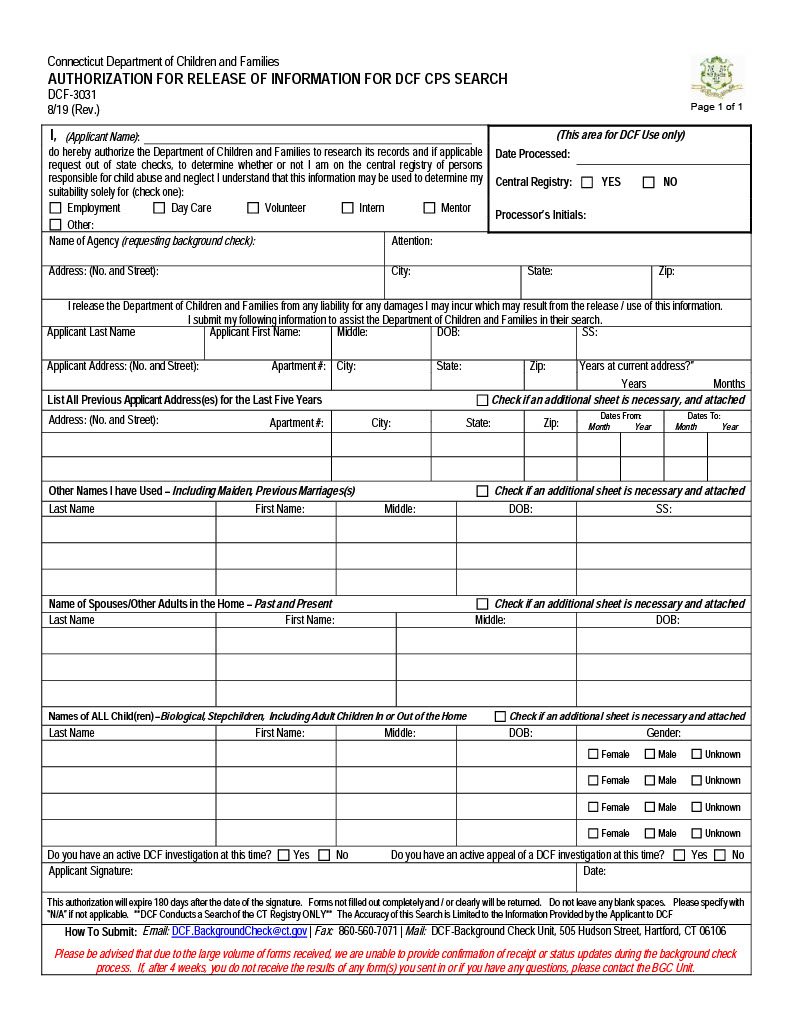 Position applying for:Type of employment  desired:  Full-time   Part-time   School year only  Summer program only  Full yearReferral source:  Newspaper ad   Current employee   Relative   Walk-In  Employment AgencyFirst name:First name:Middle:Last:Last:Street:Home phone:Home phone:City:Mobile phone:Mobile phone:State/Zip:Email:Email:Are you under 18 years of age?  Yes  No     Can you furnish a work permit?  Yes  No   Are you under 18 years of age?  Yes  No     Can you furnish a work permit?  Yes  No   Are you under 18 years of age?  Yes  No     Can you furnish a work permit?  Yes  No   Are you under 18 years of age?  Yes  No     Can you furnish a work permit?  Yes  No   Are you under 18 years of age?  Yes  No     Can you furnish a work permit?  Yes  No   Are you under 18 years of age?  Yes  No     Can you furnish a work permit?  Yes  No   Are you under 18 years of age?  Yes  No     Can you furnish a work permit?  Yes  No   Have you ever been employed by Playful Minds before?    Yes  No     Have you ever been employed by Playful Minds before?    Yes  No     Have you ever been employed by Playful Minds before?    Yes  No     Have you ever been employed by Playful Minds before?    Yes  No     Have you ever been employed by Playful Minds before?    Yes  No     Have you ever been employed by Playful Minds before?    Yes  No     Have you ever been employed by Playful Minds before?    Yes  No     If yes, please provide dates and position head.If yes, please provide dates and position head.If yes, please provide dates and position head.Do you have a driver’s license?Do you have a driver’s license?Yes  No      Yes  No      Are you a veteran of U.S. military service?Yes  No     Has DSS or anyone filed a 51A or 51B report against you?    Yes  No     Has DSS or anyone filed a 51A or 51B report against you?    Yes  No     Has DSS or anyone filed a 51A or 51B report against you?    Yes  No     Has DSS or anyone filed a 51A or 51B report against you?    Yes  No     Has DSS or anyone filed a 51A or 51B report against you?    Yes  No     Has DSS or anyone filed a 51A or 51B report against you?    Yes  No     Has DSS or anyone filed a 51A or 51B report against you?    Yes  No     If yes, please explain.Employer:Job Title:Address:Dates employed:City/State:Phone:Reason for leaving:  Employer:Job Title:Address:Dates employed:City/State:Phone:Reason for leaving:  Employer:Job Title:Address:Dates employed:City/State:Phone:Reason for leaving:  Employer:Job Title:Address:Dates employed:City/State:Phone:Reason for leaving:  Do you have a friend or relative that currently or previously worked for Playful Minds?    Yes  No     Do you have a friend or relative that currently or previously worked for Playful Minds?    Yes  No     Do you have a friend or relative that currently or previously worked for Playful Minds?    Yes  No     If yes, please provide name(s):Name:Phone:Name:Phone:Name:Phone:Signature:Date: